Сценарий праздничного концерта для всех групп ДОУ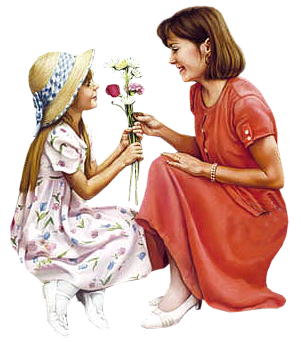 Музыкальный руководитель МБДОУ №7 «Незабудка»Молодорина О.П.Цель. Воспитывать любовь и уважение к матери; способствовать созданию семейных традиций, тёплых взаимоотношений в семье.Задачи
1. Познакомить детей с всемирным праздником – «День Матери».
2. Воспитывать любовь и уважение к самому дорогому человеку на земле – Маме.
3. Формировать представления о семье, семейных и родственных отношениях. 
4. Воспитывать любовь к родному дому, семье, детскому саду. 
5. Создать эмоционально – благополучную атмосферу дома и в детском саду, где взаимоотношения между людьми (взрослыми и детьми) построены на основе доброжелательности и взаимоуважения, где ребенок будет чувствовать себя желанным и защищенным.
6. Развитие социальных эмоций, коммуникативных способностей.
7. Способствовать активному вовлечению родителей в совместную деятельность с ребенком в условиях детского сада.Звучат фанфары. В зал выходят Ведущий и дети подготовительной группы №11Дети по – очереди:В детском саду суматоха и шум,Скоро начнется! Где мой костюм?Топот, движенье, споры, смешинки…Что же праздник готовится тут?Видно почетные гости придут!Может, придут генералы?(Хором) Нет!Может, придут адмиралы?(Хором) Нет!Может герой, облетевший весь свет?(Хором) Нет! Нет! Нет!Гадать понапрасну вы бросьте,Смотрите, вот они наши гости,Почетные, важные самые!(Хором) Здравствуйте, наши мамы!Ведущая: Здравствуйте, гости дорогие!Наши мамочки родные!Сегодня мы вас пригласили,Чтоб громко и дружно сказать:Любимые мамы! Мы вас поздравляемИ счастья хотим пожелать!Нет, наверное, ни одной страны, где бы ни отмечался День матери. В России День матери стали отмечать сравнительно недавно. Установленный Указом Президента Российской Федерации  от 30 января 1998 года, он празднуется в последнее воскресенье ноября.Среди многочисленных праздников, отмечаемых в нашей стране, День матери занимает особое место. Это праздник, к которому никто не может остаться равнодушным. В этот день хочется сказать слова благодарности всем Матерям, которые дарят детям любовь, добро, нежность и ласку.ВедущийСегодня поздравить вас от душиПришли в этот зал малыши.Дружно, хором вас поздравляют,Счастья, здоровья, успехов желают.Вторая младшая группа Песня «Мамочка моя»Ведущий Есть много разных песенокНа свете обо всём.
А мы сейчас вам песенкуО мамочке споём.«Песня мамонтенка» (Исполняет средняя группа)Дети подготовительной группы №11 (по – очереди): Мама – это небо!Мама – это свет!Мама – это счастье!Мамы лучше нет!Мама – это сказка!Мама – это смех!Мама – это ласка!Мамы любят всех!Мама улыбнется,Мама погрустит,Мама пожалеет,Мама и простит,Мама близкая такая,Мама – самая родная,Мама – это доброта,Мама выручит всегда!Мама, нет тебя дороже,Мама все на свете может,Мам сегодня поздравляем,Мамам счастья мы желаем.Все. Мама, я тебя люблю!Ведущий. В подарок для наших милых мам прозвучит песня от ребят средней группы «Колокольчик»Средняя группа №3 Песня «Матрешки» Ведущий Наши ребята в саду не только поют и танцуют, но и очень любят фантазировать. А что у них однажды случилось, они вам сейчас расскажут.Логопедическая группа №10 Стихотворение – инсценировка «Что случилось?» Ведущий Никто не знает всё, как мать,Никто, как мать, не понимает,Никто не может так ласкать,Никто, как мать, не сострадает.Никто, как мать, не может дать,Никто, как мать, прощать не может,И так любить и ожидать
Никто, как мать, не может тоже.Старшая группа №6 Песня «Хорошо рядом с мамой» ВедущийЖенщина-мать – начало жизни, хранительница, берегиня Дома, Жизни, Любви, Души и высокого Духа. Всех вас, сидящих в этом зале, объединяет одно: вы мамы. Дети что цветы: уход любят. Уход и призор – ежедневная работа да такая трудная, что сродни подвигуДети по – очереди (подготовительная группа №1)Почему сегодня в небеСолнце ярче светит?Потому что наша мамаВсех милей на свете!Ведь у мамы самые Ласковые очи,На Россию, мамочка, Ты похожа очень!Белые березки, Рядом – тополя,Это моя Родина,Милая земля!Подготовительная группа №1 Песня «Моя Россия» Ведущий Кто с зарядкой дружит смело,
Кто с утра прогонит лень,
Будет смелым и умелым,
И веселым целый день.Подготовительная группа №11 «Веселая зарядка»Ведущий. Вот такие ловкие, задорные ребята растут в нашем садике. А наши мамы не менее ловкие и умелые и сейчас они нам это покажут. А помогут нам педагоги из творческой группы «Здоровье».Игры  аттракционы с родителями.«Художественная гимнастика». Катить обруч перед собой, обратно двигаться, вращая обруч.«Кёрлинг». Толкать шайбу перед собой клюшкой, обходя кегли.Привязать шар к одной ноге. Не наступая лопнуть шар соперника.«Кегельбан». Сбить кегли мячом.Собрать цепь из скрепок.Из слова «ФИЗКУЛЬТУРА» составить слова на каждую букву.Ведущий: Мама, мамочка! Сколько тепла таит это магическое слово, которым называют человека - самого близкого, дорогого, единственного. Мать следит за нашей дорогой. Материнская любовь греет нас до старости.Мать учит нас быть мудрыми, даёт советы, заботится о нас, оберегает нас.Дети по – очереди (старшая группа №5)Ты одна меня понимаешь,Ты мне поможешь в беде,Ты, конечно, секреты все знаешь,Ты одна посочувствуешь мне.Ты теплом своим нежно согреешь,Приласкав у себя на груди.Ты одна меня нежно лелеешь,Отдавая частичку души.Ах, ты, милая,  нежная мама!Я тебе приношу свой поклон,Я люблю тебя, милая мама!И всегда буду рядом с тобой!Песня «Мамочка милая, мама моя» (Исполняет старшая группа №5)ВедущаяГоворят, что внуки похожи на бабушек и дедушек больше, чем на своих родителей. Бабушка всегда рядом, как добрый дух дома. Сколько в бабушкиной любви богатства чувств, вечной доброты и самопожертвования! Между бабушками и внуками устанавливаются дружеские, доверительные отношения. Бабушки стараются разделить и горести, и радости своих внуков, выступают советчиками. В подарок для наших любимых бабушек прозвучит песня «Бабушка моя»Старшая группа №6 Песня «Бабушка моя»Ведущий Танец «Ромашки» (Исполняют дети из подготовительной группы №1)Дети по – очереди (подготовительная группа №11)Маму крепко поцелую,Обниму мою родную.Очень я люблю её.Мама – солнышко моё.Солнце золотое колесом скатилось.Ласковое солнце в маму превратилось.Миленькая мамочка, мама улыбнись!Своим сердцем ласковым ты ко мне прижмись!Мама – как волшебница:Если улыбается – Каждое желаниеУ меня сбывается.Поцелует мама – Плохое забывается.Новый день, веселый деньСразу начинается. Без сна ночей твоих прошло немало,Забот, тревог – не перечесть!Земной поклон тебе, родная мама,За то, что ты на свете естьЗа доброту, заботу, золотые руки,За материнский твой совет.Тебе желаем все мы дружно:Живи, родная, много лет!Танец «Мама» (Исполняет логопедическая  группа № 10)ВедущийПраздник наш уже кончаем,
Что же нам еще сказать?
Разрешите на прощанье
Вам здоровья пожелать.
Не болейте!
Не старейте!
Не сердитесь никогда!
И такими молодымиОставайтесь навсегда!Приходите снова к нам, 
Рады мы всегда гостям!